Spett.le Comune di VillasaltoC.rso Repubblica n. 6109040 VILLASALTO (SU)Mail: protocollo.villasalto@pec.comunas.itModello di domanda (in carta semplice)DOMANDA DI PARTECIPAZIONE AL BANDO DI CONCORSO PER ESAMI, TITOLI E PROVA TEORICO/PRATICA PER LA COPERTURA DI N. 2 POSTI, A TEMPO PIENO  ED INDETERMINATO, DI ISTRUTTORE AMMINISTRATIVO CON RISERVA POSTI DEL 50% AI SENSI DELL’ART. 52, COMMA 1BIS, DEL D.LGS. 165/2001 – cat. C.  Il/La sottoscritto/a __________________________________nato/a il _______________ a ________________________________________________residente nel Comune di ____________________________________________________via ______________________________________________ n._____________________codice fiscale ________________________________ tel.___________________________ (eventuale): indirizzo di posta elettronica certificata _______________________________ indirizzo di posta elettronica non certificata ________________________________________CHIEDEdi essere ammesso/a alla procedura in oggetto relativamente al seguente posto:2 POSTI, A TEMPO PIENO  ED INDETERMINATO, DI ISTRUTTORE AMMINISTRATIVO CON RISERVA POSTI DEL 50% AI SENSI DELL’ART. 52, COMMA 1BIS, DEL D.LGS. 165/2001 – cat. c. A tal fine, sotto la propria personale responsabilità ai sensi degli artt. 46 e 47 del T.U. n. 445 del 2000 e consapevole delle sanzioni penali in caso di dichiarazione mendace previste dall’art. 76 del citato T.U. n. 445 del 2000, dal codice penale e dalle leggi speciali regolanti la materia, DICHIARA cittadinanza italiana, fatte salve le equiparazioni stabilite dalle leggi vigenti, ovvero cittadinanza di uno degli stati membri della Unione Europea, secondo le previsioni dettate dall’art. 38 del D.Lgs. 165/2001. I cittadini degli stati membri della UE devono possedere i requisiti di cui al DPCM n. 174 del 07.02.1994. I cittadini degli Stati membri dell’Unione Europea devono comunque essere in possesso di tutti gli altri requisiti richiesti e dimostrare un’adeguata conoscenza della lingua italiana;  l’ eventuale preciso recapito (se diverso dalla residenza), presso il quale indirizzare le eventuali comunicazioni relative al concorso, con l’impegno a comunicare tempestivamente all’Amministrazione comunale le eventuali variazioni di indirizzo e sollevando la stessa Amministrazione da ogni responsabilità in caso di irreperibilità del destinatario, che risulta essere:CITTA’:____________________________________________________________PROVINCIA _________________________________________________________;VIA/CORSO/P.ZZA _____________________________________________________ N. __________CAP _______________________________________________________________; età non inferiore ad anni 18;  idoneità fisica allo svolgimento delle mansioni relative al posto da ricoprire;  essere in posizione regolare nei riguardi degli obblighi del servizio militare di leva o volontario ai sensi della vigente normativa (per i cittadini soggetti all’obbligo di leva);  essere in possesso del diploma di istruzione secondaria di secondo grado conseguita in data ____/_____/__________ presso l’Istituto denominato______________________________________________________ di ___________________ col punteggio di________________________. I cittadini degli stati membri della UE che presenteranno documenti redatti in lingua straniera dovranno allegare una traduzione in lingua italiana, conforme al testo straniero, redatta dalla competente rappresentanza diplomatica o consolare;  Iscrizione nelle liste elettorali e godimento dei diritti politici. Non possono accedere alla procedura selettiva coloro che siano esclusi dall’elettorato politico attivo. Per i cittadini stranieri è inoltre richiesto il godimento dei diritti civili e politici anche negli stati di appartenenza o provenienza.  non avere procedimenti penali in corso o altre misure che impediscano la costituzione del rapporto di lavoro con la pubblica amministrazione o siano causa di destituzione dagli impieghi presso pubbliche amministrazioni.  non essere stati destituiti o dispensati o decaduti o licenziati dall’impiego presso una pubblica amministrazione a seguito di procedimento disciplinare. Non essere stati decaduti o licenziati da impiego pubblico per aver conseguito l’impiego mediante la produzione di documenti falsi o viziati da invalidità non sanabile.  di aver effettuato il pagamento della tassa di concorso, fissata in Euro 3,87 - non rimborsabile, su: conto corrente bancario intestato a Servizio di Tesoreria del Comune di Villasalto – Banco di Sardegna, IBAN IT16F0101586420000000010100; oppure conto corrente postale n. 16674095, con causale “Partecipazione pubblico concorso PER N. 2 POSTI, A TEMPO PIENO  ED INDETERMINATO, DI ISTRUTTORE AMMINISTRATIVO CON RISERVA POSTI DEL 50% AI SENSI DELL’ART. 52, COMMA 1BIS, DEL D.LGS. 165/2001 – cat. c”.DICHIARA inoltre Di aver conseguito altro titolo di studio denominato: ____________________________________________ ______________________________________________________ presso l’Istituto denominato _________________________________ di _______________________col seguente punteggio: ________________________; Di aver conseguito altro titolo di studio denominato: ____________________________________________ ______________________________________________________ presso l’Istituto denominato _________________________________ di _______________________col seguente punteggio: ________________________;Di avere i seguenti titoli di servizio: Servizio prestato alle dipendenze di una Pubblica amministrazione con funzioni corrispondenti (o equiparabili) a categorie pari o superiori al posto messo a concorso e nella medesima area professionale, con profilo di __________________________________ a tempo pieno/a tempo parziale del ______% , così come segue:dal _________ al _______ cat. ______ presso _________________________________________________;dal _________ al _______ cat. ______ presso _________________________________________________;dal _________ al _______ cat. ______ presso _________________________________________________;dal _________ al _______ cat. ______ presso _________________________________________________;dal _________ al _______ cat. ______ presso _________________________________________________; Servizio prestato alle dipendenze di una Pubblica amministrazione con funzioni corrispondenti (o equiparabili) a categorie immediatamente inferiori al posto messo a concorso e nella medesima area professionale, con profilo di __________________________________ a tempo pieno/a tempo parziale del ______% , così come segue:dal _________ al _______ cat. ______ presso _________________________________________________;dal _________ al _______ cat. ______ presso _________________________________________________;dal _________ al _______ cat. ______ presso _________________________________________________;dal _________ al _______ cat. ______ presso _________________________________________________;dal _________ al _______ cat. ______ presso _________________________________________________;Di avere i seguenti altri titoli, inerenti il profilo professionale al posto messo a concorso, (Es. pubblicazioni, specializzazioni, etc. ) __________________________________________________________________________________________________________________________________________________________COMUNICAAi sensi dell’art. 12 del bando e dell’ art. 5 del DPR 487/1994 e ss.mm.ii., che: a parità di punteggio ha preferenza, in quanto appartenente alla categoria denominata _________________________________________________ come previsto nell’articolo 5, del D.P.R. n. 487/1994 e successive modifiche ed integrazioni. A parità di merito, la preferenza è determinata dai titoli indicati al comma 4 dell’art. 5 del D.P.R. n. 487/1994. ALLEGAAi sensi dell’ art 8 – DOCUMENTI DA ALLEGARE ALLA DOMANDA del bando il curriculum vitae; la fotocopia di un documento di riconoscimento in corso di validità; nonché la ricevuta (in originale o in copia) comprovante il pagamento della tassa concorso fissata in € 3,87; qualsiasi altro documento dichiarato e/o ritenuto utile ai fini della presente domanda di ammissione al bando di concorso in oggetto; Informativa Privacy compilata e firmata.Luogo e Data ____________________________					Firma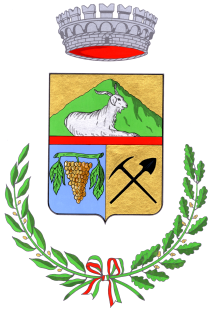 COMUNE DI VILLASALTO - PROVINCIA SUD SARDEGNACOMUNU DE BIDDESATU - PROVÍNCIA SUD SARDìGNACorso Repubblica n. 61, 09040 Villasalto, tel. 070/956901, fax 070/95690230, C.F. 01391410923mail: protocollo@comune.villasalto.ca.it - protocollo.villasalto@pec.comunas.it; sito web: www.comune.villasalto.ca.it